Year 9 English Planner 2015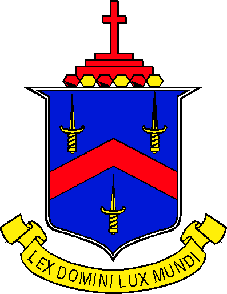 Week11222334567788999101010ICT SETUPICT SETUPICT SETUPCAMPCAMPDIAGNOSTIC TESTINGDIAGNOSTIC TESTINGWRITING FOCUS                 GO MCGLASHAN READWRITING FOCUS                 GO MCGLASHAN READWRITING FOCUS                 GO MCGLASHAN READWRITING FOCUS                 GO MCGLASHAN READWRITING FOCUS                 GO MCGLASHAN READWRITING FOCUS                 GO MCGLASHAN READWRITING FOCUS                 GO MCGLASHAN READWRITING FOCUS                 GO MCGLASHAN READWRITING FOCUS                 GO MCGLASHAN READTerm 1Staff MeetingsOrientationR2LReady to learnLetter/ email introLibrarySetupLetter/ email introLibrarySetupWaitangi DayRAIL TRAILRAIL TRAILBigiq kids easTTleSchonellPATVocabListeningME UNIT  FormalWritingCreativeWritingCreativeWritingIct imovieTrailerIct imovieTrailerOtago AnniversarySummer Tournament Summer Tournament Unfam Text/ CAT SETUPTeach WkGood FridayGood FridayStarting26 Jan26 Jan2 Feb 2 Feb 2 Feb 9 Feb9 Feb16 Feb23 Feb2 Mar9 Mar9 Mar16 Mar16 Mar23 Mar23 Mar23 Mar30 Mar30 Mar30 MarWeek1122233456778899910101011CREATIVE WRITNG CREATIVE WRITNG CREATIVE WRITNG CREATIVE WRITNG CREATIVE WRITNG LITERATURE 1      READING FOCUS                                                                             PREPARED READING               FINALSLITERATURE 1      READING FOCUS                                                                             PREPARED READING               FINALSLITERATURE 1      READING FOCUS                                                                             PREPARED READING               FINALSLITERATURE 1      READING FOCUS                                                                             PREPARED READING               FINALSLITERATURE 1      READING FOCUS                                                                             PREPARED READING               FINALSLITERATURE 1      READING FOCUS                                                                             PREPARED READING               FINALSLITERATURE 1      READING FOCUS                                                                             PREPARED READING               FINALSLITERATURE 1      READING FOCUS                                                                             PREPARED READING               FINALSLITERATURE 1      READING FOCUS                                                                             PREPARED READING               FINALSLITERATURE 1      READING FOCUS                                                                             PREPARED READING               FINALSLITERATURE 1      READING FOCUS                                                                             PREPARED READING               FINALSLITERATURE 1      READING FOCUS                                                                             PREPARED READING               FINALSLITERATURE 1      READING FOCUS                                                                             PREPARED READING               FINALSLITERATURE 1      READING FOCUS                                                                             PREPARED READING               FINALSLITERATURE 1      READING FOCUS                                                                             PREPARED READING               FINALSLITERATURE 1      READING FOCUS                                                                             PREPARED READING               FINALSTerm 2CATCATANZAC DayNOVEL STUDY NOVEL STUDY Queen’s BirthdayESSAY WRITINGUNFAM TEXTUNFAM TEXTPREPARED READING               SELECTPREPARED READING               SELECTPREPARED READING               SELECTPRACTICEPRACTICEPRESENTPRESENTStarting20 Apr20 Apr27 Apr27 Apr27 Apr4 May4 May11 May18 May25 May1 Jun1 Jun8 Jun8 Jun15 Jun15 Jun15 Jun22 Jun22 Jun29 Jun29 JunWeek112223345677889991010LITERATURE 2             VIEWING/ SPEAKING FOCUSLITERATURE 2             VIEWING/ SPEAKING FOCUSLITERATURE 2             VIEWING/ SPEAKING FOCUSLITERATURE 2             VIEWING/ SPEAKING FOCUSLITERATURE 2             VIEWING/ SPEAKING FOCUSLITERATURE 2             VIEWING/ SPEAKING FOCUSLITERATURE 2             VIEWING/ SPEAKING FOCUSLITERATURE 2             VIEWING/ SPEAKING FOCUSLITERATURE 2             VIEWING/ SPEAKING FOCUSSPEECHES                                                      FINALSSPEECHES                                                      FINALSSPEECHES                                                      FINALSSPEECHES                                                      FINALSSPEECHES                                                      FINALSSPEECHES                                                      FINALSSPEECHES                                                      FINALSSPEECHES                                                      FINALSSPEECHES                                                      FINALSTerm 3FILM STUDYFILM STUDYGENREFILM TECHSIMOVIEGENREFILM TECHSIMOVIEGENREFILM TECHSIMOVIEESSAY WRITINGSPEECHES      Winter TournamentSPEECHES      Winter TournamentExam WeekExam WeekExam WeekPRACTICEPRESENTPRESENTStarting20 Jul20 Jul27 Jul27 Jul27 Jul3 Aug3 Aug10 Aug17 Aug24 Aug31 Aug31 Aug7 Sept7 Sept14 Sept14 Sept14 Sept21 Sept21 SeptWeek11222334567788EXAM REVISIONEXAM REVISIONEXAM REVISIONEXAM REVISIONEXAM REVISIONEXAM REVISIONEXAM REVISIONEXAM REVISIONEXAMSE-MAGAZINE/ CHOICEE-MAGAZINE/ CHOICEE-MAGAZINE/ CHOICEE-MAGAZINE/ CHOICEE-MAGAZINE/ CHOICETerm 4EXAM REVISIONUNFAM TEXTEXAM REVISIONUNFAM TEXTCAMPCAMPCAMPLabour DayEXAM REVISIONEXAM REVISION     YR 9 & Exams/ e-asttleStarting12 Oct12 Oct19 Oct19 Oct19 Oct26 Oct26 Oct2 Nov9 Nov16 Nov23 Nov23 Nov30 Nov30 Nov